17-18 марта 2023 г.		         г. Барнаул		          		               №16-1О сводном отчете по охране труда за 2022 годЗаслушав информацию главного технического инспектора труда Алтайской краевой организации Профсоюза Янкова Н.П. и обсудив сводный отчёт по охране труда за 2022 год, в целях повышения эффективности и совершенствования форм и методов работы внештатных технических инспекторов труда краевой организации Профсоюза по защите прав членов Профсоюза на здоровые и безопасные условия труда работников, обучающихся и воспитанников образовательных учреждений Алтайского края, президиум Алтайской краевой организации Профсоюзап о с т а н о в л я е т:1. Сводный отчет по охране труда 19-ТИ за 2022 год утвердить (прилагается)2. Информацию о работе краевой организации Профсоюза по охране труда принять к сведению (прилагается).3. Отметить активную, целенаправленную работу в области охраны труда и премировать в размере 4000 рублей каждого председателей территориальных организаций:- г. Славгорода и г. Яровое - Балашову Л.П., - г. Рубцовска и Рубцовского района - Попову И.Б., -Каменского и Крутихинского районов - Осадченко Т.Н., - Поспелихинского и Курьинского районов - Соболеву В.В., - Кулундинского и Табунского районов - Денисову Г.Г.;- Третьяковской - Меркулову О.И., - Чарышской - Протасову С.М., - Ребрихинской - Лютову Г.А.;- Барнаульской городской - Лесовых Т.Н.4. По итогам работы по охране труда за 2022 год за активную деятельность и проведение мероприятий по охране труда наградить денежной премией в размере 4000 рублей внештатных технических инспекторов труда территориальных организаций Профсоюза:- г. Славгорода и г. Яровое - Фукс О.В., - г. Рубцовска и Рубцовского района - Косолапову В.И., - Поспелихинского и Курьинского районов – Лебеденко Г.П.;- Третьяковской – Рюмкину Л.А.;- Алейской городской - Тимошенко М.В.5. Указать на низкую исполнительскую дисциплину в части непредставления годового отчета по охране труда (19-ТИ) председателям организаций профсоюза: Быстроистокского (Нечаева Н.Н.), Заринского (Кудрявцева Е.Н.) , Калманского (Здерева Е.Г.), Ключевского (Латина Л.А.), Кытмановского (Гриценко Н.В.), Михайловского (Янцен Л.В.), Новичихинского (Ильина Л.В.), Солтонского (Маслова Т.Л.), Усть-Калманского (Дорохина Ю.В.), Хабарского (Бокань Е.М.), Шипуновского районов (Сергеева Н.А.), учреждений высшего образования – ФГБОУ ВПО «Алтайский государственный университет» (Терновой О.С.), ФГБОУ ВПО «Алтайский государственный технический университет им. И.И. Ползунова» (Кузьмина О.Г.), учреждений среднего профессионального образования – КГБПОУ «Алтайского государственного колледжа» (Тишкова Ю.К.), КГБПОУ «Барнаульский государственный педагогический колледж» (Буланов Д.В.), КГБПОУ «Каменский педагогический колледж» (Зыкун О.А.), КГБПОУ «Рубцовский аграрно-промышленный техникум» (Неделькина И.М.), КГБ ПОУ  «Славгородский педагогический колледж» (Агалакова В.В.).6. Указать на некачественное и неполное предоставление отчетных данных председателям организаций Парофсоюза: Головенко Е.А.(Бурлинская), Кузьмину Д.В. (Волчихинская), Наумовой И.В. (Тогульская), Нохриной О.С. (г. Новоалтайск), Шатровой Н.М. (Мамонтовская), Саночкиной Е.Н. (Залесовская), Карпенко Н.В. (Завьяловская), Толстовой С.В. (Зональная), Титовой О.Л. (Косихинская), Девивье И.С. (Топчихинская), Тупикину А.С. (Троицкая), Никулаичевой М.М. (Угловская), Лоскутниковой И.В. (Романовская), Смоляковой Л.А. (г. Берлокуриха).7. Краевому комитету:	- внести предложение Министерству образования и науки Алтайского края по обновлению состава совместной рабочей группы (комиссии) по охране труда для принятия действенных мер по налаживанию и совершенствованию форм и методов работы в организации системы управления охраной труда в образовательных организациях края.- продолжить практику проведения краевых комплексных, тематических, и целевых проверок образовательных организаций, привлекать к ним специалистов по охране труда комитетов по образованию, Министерства образования и науки Алтайского края.- организовать проведение мониторинга психиатрического освидетельствования работников образования края с целью недопущения фактов оплаты за данные мероприятия работниками – членами Профсоюза.8. Председателям территориальных организаций Профсоюза и внештатным техническим инспекторам труда усилить общественный контроль в образовательных организациях всех типов и видов своих территорий за:- внедрением системы управления охраной труда;- оценкой профессиональных рисков в образовательных организациях;- обучением работников безопасным приемам и методам труда; - проведением предварительных и периодических медицинских осмотров, обязательных психиатрических обследований работников образования;- обеспечением сотрудников специальной одеждой, специальной обувью и другими средствами индивидуальной защиты, смывающими средствами;- проведением специальной оценки условий труда;- реализацией работодателями расследования и учета микротравм;- выполнением мероприятий коллективных договоров и соглашений по охране труда.9. Председателям профкомов, уполномоченным по охране труда в первичных профсоюзных организациях организовать регулярный контроль за:- обучением и проверкой знаний по охране труда;- формированием основ для оценки и управления профессиональными рисками;- проведением специальной оценки условий труда;- организацией медицинских осмотров и психиатрического освидетельствования;- обеспечением работников средствами индивидуальной защиты;- финансированием мероприятий соглашений по охране труда;- предоставлением гарантий и компенсаций работникам, занятым на работах с вредными и опасными условиями труда;- формированием основ для расследования и учета микроповреждений (микротравм) работников.10. Председателям территориальных организаций Профсоюза совместно с руководителями образовательных организаций, председателями комитетов по образованию:- организовать и провести совместно с профсоюзными организациями в апреле т.г. мероприятия, связанные с проведением Всемирного дня охраны труда;- добиваться:а) 100% разработки и внедрения Положений о системе управления охраной труда в образовательных организациях всех типов и видов;б) финансирования, а также возврата из средств ФСС 20% страховых взносов для выполнения мероприятий охраны труда;в) выборов в каждой первичной профсоюзной организации уполномоченного по охране труда;- принятия руководителями образовательных организаций локальных нормативных актов по оценке и управлению профессиональными рисками;- включения в состав комиссий по приемке образовательных организаций к новому учебному году представителей Профсоюза.11. Контроль за выполнением настоящего постановления возложить на главного технического инспектора труда Янкова Н.П.Председатель Алтайской краевой организации Профсоюза        Ю.Г. АбдуллаевИНФОРМАЦИЯк отчету по охране труда Алтайской краевой организации Профессионального союза работников народного образования и науки РФ за 2022 годВзаимоотношения между муниципальными органами управления образованием и территориальными организациями Профсоюза в области охраны труда регулируются отраслевыми соглашениями, которые охватывают 98,5% образовательных организаций районов и городов края. Важным направлением в работе краевого комитета является организация и проведение главным техническим инспектором труда, внештатными техническими инспекторами труда, уполномоченными лицами профкомов общественного контроля обеспечения работодателями, должностными лицами безопасных условий и охраны труда в учреждениях образования Алтайского края. По состоянию на конец 2022 года в технической инспекции труда Алтайской краевой организации Профсоюза работает 1 штатный главный технический инспектор труда, 57 внештатных технических инспекторов труда и 736 уполномоченных по охране труда первичных профсоюзных организаций. В большинстве территориальных организаций имеются реестры уполномоченных по охране труда первичных организаций. Обследования и проверки проводились главным техническим инспектором труда Н.П. Янковым в соответствии с планом основных мероприятий краевого комитета на 2022 г. За отчетный период обследовано 4 образовательных организации с выездом в Волчихинский район. Выявлено 98 фактов нарушения должностными лицами требований законодательства по охране труда. Камеральная проверка 4 образовательных организации в Родинском районе, выявила 85 нарушений.Основными нарушениями являлись:- отсутствие оценки профессиональных рисков - отсутствие должности специалиста по охране труда, где штат работников более 50 человек- отсутствие приказа о введении в действие Положения о системе управления охраной труда - инструкции по охране труда разработаны не для всех профессий, должностей и видов работ- отсутствие очередной специальной оценки условий труда рабочих мест, - отсутствие дополнительной оплаты за работу с вредными условиями труда или назначение доплаты не в соответствии ст. 147 ТК РФ по результатам специальной оценки труда, - организация проведения периодических медосмотров не в соответствии с определенным порядком, - ведение журналов по охране труда не в соответствии с требованиями по их заполнению и оформлению, - отсутствие обучения неэлектротехнического персонала электробезопасности с присвоением 1- группы, - отсутствие обучения по охране труда у членов комиссии по охране труда и др.По итогам проведенных обследований в адрес руководителей образовательных организаций вынесено 8 представлений по устранению выявленных нарушений, проведен обучающий семинар - совещание с руководителями и председателями профорганизаций образовательных учреждений района по вопросам применения трудового законодательства. Кроме того, в адрес органов управления образованием Волчихинского и Родинского районов и территориальных организаций Профсоюза направлены справки об итогах проведенной проверки и необходимости принятия мер для недопущения и устранения аналогичных нарушений во всех образовательных организациях данных территорий.  Итоги проверок образовательных учреждений рассмотрены на заседании президиума краевой организации Профсоюза 2 июня 2022 г., протокол №13 и 28 декабря 2022 г., протокол №15. На сегодняшний день в связи с недостаточностью финансовых средств остались нерешенными вопросы, связанные с обеспечением работников образовательных организаций сертифицированной специальной одеждой и введением в штатное расписание образовательных организаций, с количеством работающих более 50 человек, должности специалиста по охране труда.Осуществляя свои функции, техническая инспекция труда краевой организации Профсоюза принимает активное участие в приемке организаций образования к работе в новом учебном году, контроле за готовностью и техническим состоянием кабинетов, мастерских, спортивных залов и других помещений.       	 Проверка готовности образовательных организаций к новому учебному году проведена в 627 образовательных организациях силами председателей территориальных организаций Профсоюза, внештатных технических инспекторов и уполномоченных по охране труда профкомов, которые были включены в состав данных комиссий. Всего приняло участие в проверке готовности образовательных организаций к новому 2022-2023 году 37 территориальных и первичных организаций Профсоюза.             Проверку методом визуального осмотра зданий и сооружений активно провели профсоюзные организации городов Алейска, Барнаула, Бийска, Заринска, Славгорода, Рубцовска, а также Поспелихинского, Павловского, Панкрушихинского, Советского, Третьяковского, Кулундинского, Тальменского, Чарышского, Солонешенского, Ребрихинского, Залесовского     районов, аграрного  техникума г. Славгорода и Академии гостеприимства.  Итоги проверки сгруппированы в итоговой таблице готовности образовательных учреждений к началу нового 2022-2023 учебного года. Особо следует отметить качественную организацию проверки готовности учреждений образования к новому 2022-2023 учебному году которую провели следующие территориальные организации Профсоюза:- ТОП г. Славгорода и г. Яровое, председатель Балашова Л.П., внештаный технический инспектор по охране труда Фукс О.В.,- ТОП г. Рубцовска и Рубцовского района, председатель Попова И,Б., внештатный технический инспектор труда Косолапова В.И,- ТОП Поспелихинского и Курьинского районов, председатель Соболева В.В., внештатный технический инспектор труда Лебеденко Г.П., - Третьяковской районной, председатель Меркулова О.И., внештатный технический инспектор труда Рюмкина Л.А.- Чарышской районной, председатель Протасова С.М., внештатный технический инспектор труда Жураховская С.М. По итогам проведенного приема образовательных организаций к началу нового 2022-2023 учебного года данные профсоюзные организации выдали рекомендации по устранению выявленных нарушений как по визуальному осмотру содержания зданий и сооружений, так и по нарушениям по ведению локальных нормативных актов и организации работы по охране труда, установлены сроки исправления. Был проведен как визуальный осмотр зданий и сооружений так и заполнены чек-листы по организации работы по охране труда в образовательных организациях этих районов в разрезе каждой образовательной организации.Собранная информация показывает, что нарушений по охране труда в образовательных организациях достаточно много, рассмотрим основные из них.Большая проблема связана с отсутствием в образовательных организациях ответственного лица за электробезопасность, который должен иметь группу допуска не ниже III, а также с обучением электробезопасности неэлектротехнического персонала: в 30 организациях отсутствует ответственный за электробезопасность, а журналы регистрации присвоения 1 группы по электробезопасности отсутствуют в 9 образовательных организациях.В 30 организациях образования отсутствует Положение о системе управления охраной труда – основной локальный документ для организаций по охране труда.В 325 образовательных организациях не проведена работа по выявлению опасностей и оценке профессиональных рисков.В 4 образовательных организациях отсутствуют ответственные за выдачу спецодежды и др. СИЗ. В 81 организации отсутствуют карты выдачи СИЗ и в 20 - выдачи смывающих и обезвреживающих средств. Более всего беспокоит то, что в некоторых образовательных организациях отсутствуют приказы о создании комиссии по приемке кабинетов и комиссии по проведению технического осмотра зданий и сооружений – 17 и 140 соответственно, не проводится испытание оборудования в спортзалах, на пищеблоках. Не проводятся испытания инструмента в электрощитовых и кабинетах физики.Информация по итогам проверки по решению президиума краевой организации Профсоюза доведена до Министерства образования и науки Алтайского края.Всего в 2022 году проведено 746 обследований (428 - внештатными инспекторами и 318 – уполномоченными), по результатам которых выявлено 1748 нарушений (1083 и 665 соответственно) и выдано 98 представлений об устранении нарушений (67 и 31 соответственно). Наибольшее количество нарушений связано с невыполнением работодателями обязательств, предусмотренных коллективными договорами и соглашениями по охране труда, непроведением СОУТ, а также непредставлением гарантий и компенсаций за работу во вредных условиях труда, необеспечением работников специальной одеждой и др. СИЗ, смывающими и обезвреживающими средствами. Много нарушений в части обучения работников образовательных организаций безопасным методам работы и проведения образовательного процесса, в обучении ответственных за охрану труда и членов комиссий, отсутствие или не соответствие рекомендациям положений о СУОТ, в части выявления опасности и проведения оценки производственных рисков, а также те нарушения, которые были выявлены в ходе тематических проверок. В территориальных организациях Профсоюза рассмотрено 62 обращения, связанных с нарушением прав работников в области охраны труда, большая часть из рассмотренных обращений решена в пользу работников.Вместе с тем, необходимо отметить, что в крае имеются серьезные проблемы с комплектованием образовательных организаций специалистами по охране труда, страдают от этого и Министерство, и комитеты по образованию в муниципалитетах, где просто отсутствуют такие специалисты или возлагается ответственность на некомпетентных в этой области представителей. Краевая организация Профсоюза продолжает   контролировать работу по внедрению системы управления охраной труда в образовательных организациях края, используя утвержденные ЦС Профсоюза примерные положения о СУОТ и методические пособия, по оценке профессиональных рисков. Например, в г. Славгороде в 2022 году проведён семинар–практикум «Изменения в области охраны труда с 1 марта 2022 г.». В нём принял участие главный специалист отдела экономического развития администрации г. Славгорода, руководители и ответственные по охране труда, уполномоченные по охране труда профкомов образовательных организаций г. Славгорода и Славгородского округа, г. Яровое, с.Кулунда, с. Бурла, с. Ключи. На семинаре был подробно освещен вопрос об изменениях в трудовом законодательстве с 1 марта 2022 года. В презентации, подготовленной внештатным техническим инспектором труда, были представлены нормативные акты, требующие изучения и применения. Было обращено внимание присутствующих на то, что требуется пересмотреть локальные нормативные акты организации, учитывая в них все новые требования. Был разработан план модернизации системы охраны труда в организациях на 2022 год, определены первоочередные задачи. Особенно уделяли внимание вопросам содержания правил по охране труда, разработке инструкций в соответствии с изменениями. Рассмотрены основные разделы Положения о системе управления охраной труда новый порядок обучения и проверки знаний по охране т руда, требования к организации рабочего места.  По решению комитета территориальной организации Профсоюза г. Рубцовска и Рубцовского района в 60 образовательных организациях города и района проведены тематические проверки «Соблюдение работодателями норм трудового законодательства в вопросах создания и функционирования системы управления охраной труда», «Выполнение соглашений и колдоговорных обязательств по охране труда в образовательных организациях города Рубцовска и Рубцовского района Алтайского края».Обучающие семинары прошли в территориальных организациях: г. Славгорода и г. Яровое, Каменского и Крутихинского районов, Поспелихинского и Курьинского районов, Кулундинского и Табунского районов, а также Третьяковской и Баевской районных организациях Профсоюза.  Внеплановое обучение прошли все руководители, ответственные работники образовательных организаций и уполномоченные по охране труда. При участии председателя краевой организации Профсоюза Ю.Г. Абдуллаева, представителей администрации района прошел обучающий семинар для руководителей, ответственных по охране труда и уполномоченных в Поспелихинском районе. Главный технический инспектор труда Янков Н.П. довел до участников семинара изменения в трудовом законодательстве, которые затрагивают отрасль образования.          Постоянные изменения и уточнения в законодательстве требуют пристального внимания к теоретической подготовке и практическим навыкам кадров, занимающихся вопросами охраны труда. 	В Солонешенском районе в апреле в рамках декады по охране труда «Мы за безопасный труд» в первичных профсоюзных организациях были проведены мероприятия по обучению и проверке знаний по охране труда работников.С уполномоченными по охране труда проведено обучение по темам: «Организация профсоюзного контроля за соблюдением трудовых прав работников в организациях образования», «О роли профсоюзов в регулировании социально-трудовых отношений в образовательных организациях».Организовали обучение по охране труда руководителей, ответственных по охране труда, уполномоченных по охране труда профкомов Лесовых Т.Н., Балашова Л.П., Аниськова С.И. Карпова М.Б. , Осадченко Т.Н., Соболева В.В., Лоскутникова И.В., Березена Н.М., Денисова Г.Г., Меркулова О.И., Гуртовенко Т.А.Традиционно в апреле краевой комитет провёл обучающий семинар, приуроченный к Дню охраны труда. В 2022 году он собрал руководителей и ответственных лиц по охране труда, а также 45 внештатных технических инспекторов труда и уполномоченных по охране труда профсоюзных организаций.  В июне 2022 года Алтайская краевая организация принимала участников межрегионального семинара–совещания, которое проходило в соответствии с планом Центрального Совета Общероссийского Профсоюза образования. В работе семинара приняли участие технические (главные технические) инспектора труда из Сибирского, Дальневосточного и Уральского федеральных округов. Значимость мероприятия подчеркнуло участие в нём специалистов Министерства науки и высшего образования Российской Федерации во главе с директором Департамента государственной службы и кадровой политики А.А. Свистуновым.14-15 сентября 23 представителя из Алтайского края приняли участие в межрегиональном семинаре по охране труда, который был проведен специалистами аппарата Центрального Совета на базе Алтайской республиканской организации Профсоюза. На обучение по охране труда образовательными организациями в 2022 году было израсходовано 1 млн. 680 тыс. рублей. Одним из вопросов, которые приходилось решать в отчётном году руководителям образовательных организаций, стало проведение специальной оценки условий труда рабочих мест.  В 2022 году специальная оценка условий труда была проведена на 4335 рабочих местах. Многие руководители стали использовать возврат 20 % из ФСС для проведения специальной оценки условий труда рабочих мест. Финансирование СОУТ в 2022 г. составило 3 млн. 971тыс. рублей.Одним из важных направлений деятельности Профсоюза является осуществление общественного контроля за прохождением работниками образования обязательных медицинских осмотров и психиатрических освидетельствований. Начиная с 2013 года, краевой комитет ежегодно проводит мониторинг ситуации по оплате медицинских осмотров и это дает свои результаты -  в большинстве муниципальных образованиях долги за медосмотры погашены, в 2022 г.  были заложены деньги на проведение медосмотров. Финансирование медосмотров в 2022 г. составило более 96,8 млн. рублей. Однако в прошедшем году обострилась проблема финансирования психиатрического освидетельствования работников образования в связи с принятием нового порядка его проведения. Участились прокурорские проверки выполнения данного законодательного акта. Остро встал вопрос о нехватке медицинских специалистов ЦРБ для проведения психиатрического освидетельствования, теперь работникам приходится ехать в крупные города для прохождения осмотра, а это дополнительные расходы и время. Руководителями данные средства не были заложены в бюджет. Краевая организация для контроля ситуации приняла решение о проведении мониторинга по организации и проведению психиатрического освидетельствования работников образовательных организаций, результаты которого будут рассмотрены на очередном заседании президиума краевой организации Профсоюза и по итогам рассмотрения будут направлены рекомендации ведомственным Министерствам для  принятия превентивных мер для решения данного вопроса.В целях защиты прав работников, пострадавших на работе, уполномоченные крайкома Профсоюза по охране труда принимали участие в работе комиссий по расследованию несчастных случаев в образовательных учреждениях. В 2022 году в образовательных организациях края произошло 7 несчастных случаев:3 несчастных случая на производстве: 2 случая - легкой степени тяжести (легкое повреждение - порыв связок, легкий перелом конечностей, при падении на ровной поверхности). 1 случай тяжелый (воспитатель детского сада «Улыбка» Павловского района упала с подоконника при протирании окна, которое протирала по просьбе уборщицы) закрытый перелом грудного позвонка.4 несчастных случая, не связанные с производством, два из которых со смертельным исходом, два легкой степени.В результате целенаправленной информационно-разъяснительной работы технической инспекции Профсоюза по использованию 20 % сумм страховых взносов Фонда социального страхования РФ на осуществление затратных мероприятий по охране труда в образовательных организациях, в том числе на проведение специальной оценки условий труда, значительно возрос интерес профсоюзных организаций и администрации образовательных учреждений к этому дополнительному источнику финансирования. В 2022 году 252 организации образования края смогли реализовать данную возможность по возврату денежных средств.Лидерами стали следующие профсоюзные организации: Барнаульская городская (193 тыс.руб..), Бийская городская (180 тыс.руб.), г. Славгорода и г. Яровое (60 тыс. руб..), а также Волчихинская, Алтайская, Панкрушихинская, Баевская районные. Общая сумма возвращенных из фонда ФСС денежных средств на мероприятия по охране труда в 2022 году составила более 1 млн. 701 тыс. рублей.Важным моментом контроля при обследовании образовательных учреждений является полнота обеспечения работников средствами индивидуальной защиты. Как показывает практика, во многих образовательных организациях специальная одежда, смывающие и обезвреживающие средства приобретаются исходя из ценовой политики, вопреки нормативным требованиям. В некоторых муниципалитетах на обеспечение данной категории работников просто нет денег. По этой причине вопрос обеспеченности спецодеждой и др. СИЗ постоянно рассматривается в процессе обучения профсоюзного актива, при обсуждении проблем и подведении итогов проверок с администрациями муниципальных образований, руководителями образовательных учреждений края. Особое внимание уделяется вопросу приобретения руководителями СИЗ с сертификатом соответствия. Постоянный контроль за обеспечением работников спецодеждой и смывающими средствами подталкивает учредителей на финансирование данных статей расходов.Так, в городе Бийске важным моментом контроля при обследовании образовательных учреждений являлась полнота обеспечения работников специальной одеждой и средствами индивидуальной защиты. В результате было выделено на обеспечение работников образования специальной одеждой 269,9 тысяч рублей. Проверка в Залесовском районе показала, что деньги на приобретение специальной одежды вообще не были заложены в бюджет, работники не обеспечены сертифицированной спецодеждой. В 2022 году на обеспечение спецодеждой и СИЗ выделено 5 млн. 886 тыс. рублей.По-прежнему, одним из факторов высокой активности в работе по охране труда является проведение смотров-конкурсов. В 2022году по решению президиума краевой организации Профсоюза прошел смотр конкурс «Лучший внештатный технический инспектор труда». Победителем конкурса стала Фукс Ольга Валерьевна, директор ДО «ЦТДМ» г. Славгорода, внештатный технический инспектор труда. Второе и третье место заняли Лебеденко Г. П. (Поспелихинского и Курьинского районов) и Косолапова В.И. (г. Рубцовска и Рубцовского района). Комитет Барнаульской городской организации Профсоюза ежегодно проводит смотры-конкурсы «Социальное партнерство: безопасность и комфорт рабочих мест», «Лучший социальный партнер-2022» Дипломы победителям конкурсов и профсоюзные премии вручены на совещании руководителей в сентябре.  В преддверии Дня охраны труда организован флеш-моб «ПРОФгимнастика». Во многих организациях образования профкомы провели конкурсы уголков по охране труда. Многие территориальные организации стали участниками профсоюзной онлайн-викторины, посвященной Всемирному дню охраны труда, в Бийске традиционно в апреле проведена ежегодная интеллектуальная онлайн-игра «Профсоюзный квест по охране труда» среди первичных профсоюзных организаций. Конкурсы «Лучший уголок по охране труда», «Скажем «Да!» охране труда!» прошли в, Поспелихинском, Третьяковском, Завьяловском районах и городах Заринске, Рубцовске. В г. Змеиногорске провели Совет профсоюзной организации по тематике охрана труда. Молодежный совет принял участие в краевом конкурсе агитбригад «Кадры решают все!» и занял первое место. Реализация мероприятий по охране труда невозможна без должного финансирования. В 2022 году из всех возможных источников было выделено на выполнение мероприятий по охране труда 172млн. 678 тыс. рублей.Краевой комитет, территориальные организации Профсоюза активно используют возможности СМИ для освещения своей деятельности в области охраны труда. Результаты положительного решения вопросов охраны труда доводятся до широкого круга членов Профсоюза через газету «Профсоюзы Алтая» и приложение «Профсоюзный звонок», а также путем издания информационно-методических бюллетеней и информационных листков, через сайт краевой организации Профсоюза.В 2022 г. основной задачей краевого комитета оставалось привлечение членов профсоюзных организаций к активной работе в области охраны труда, выбор новых уполномоченных лиц, внештатных технических инспекторов труда, создание дееспособной службы по охране труда в образовательных организациях края. Важной задачей является контроль за внедрением системы управления охраной труда, выявление опасностей и оценка производственных рисков во всех образовательных организациях края, организацией медосмотров, психиатрических освидетельствований работников образования, за обеспечением работников специальной одеждой, специальной обувью и др. СИЗ, организации проведения СОУТ.Требуется объединение усилий всех сторон социального партнерства путем вовлечения их в эту работу, налаживание эффективного контроля за исполнением Отраслевого соглашения и колдоговорных обязательств между работодателем и профсоюзными организациями. В 2023 году необходимо продолжить:- осуществлять мониторинг по выплатам долгов работникам за медицинские осмотры, психиатрическое освидетельствование и добиваться их полной ликвидации.- систематически проводить анализ выполнения раздела «Охрана труда и здоровья» Регионального отраслевого Соглашения, договорных положений соглашений по охране труда, принятых на муниципальном уровне, и соглашений по охране труда в образовательных организациях,-актуализировать знания внештатных инспекторов и уполномоченных по охране труда в соответствии с последними изменениями трудового законодательства и нормативно-правовой базы.Главный технический инспектор трудаАлтайской краевой организации Профсоюза		              	       Н.П. Янков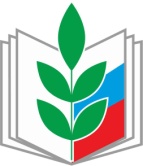 ПРОФЕССИОНАЛЬНЫЙ СОЮЗ РАБОТНИКОВ НАРОДНОГО ОБРАЗОВАНИЯ И НАУКИ РОССИЙСКОЙ ФЕДЕРАЦИИ АЛТАЙСКАЯ КРАЕВАЯ ОРГАНИЗАЦИЯ ПРОФЕССИОНАЛЬНОГО СОЮЗАРАБОТНИКОВ НАРОДНОГО ОБРАЗОВАНИЯ И НАУКИ РОССИЙСКОЙ ФЕДЕРАЦИИ(АЛТАЙСКАЯ КРАЕВАЯ ОРГАНИЗАЦИЯ ОБЩЕРОССИЙСКОГО ПРОФСОЮЗА ОБРАЗОВАНИЯ)ПРЕЗИДИУМПОСТАНОВЛЕНИЕ